Profile of Leilani SchefferDate of Birth: 23/05/1983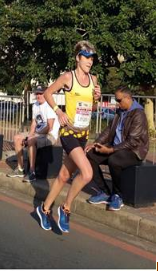 4 Times Rhodes Ultra Trail Run: Champion2018/2019 Akasia Marathon: Champion 2017 Knysna Forest Marathon: Champion2017/2018/2019 Two Oceans 56km Marathon: Top 20 FinisherRepresented South Africa at the IAU Africa 50km Championships in Nigeria – (Bronze Medal)Win several road, trail and cross country races NationwideRepresented AGN province in cross country, 10km, 21,1km and 42,2kmMurray & Roberts Running Club
22 Skeen Boulevard, Bedfordview, 2007, South Africa 
Cell: +2776 578 4466 
E-mail:dana.coetzee@murrob.com  |  Web: www.murrob.com ENGINEERED EXCELLENCE 